1.PL-   Meno: .................................................................................1.Vyfarbi písmená, ktoré vieš prečítať2. Vyfarbi slabiky, ktoré vieš prečítať3.Vyfarbi prečítané slová2.PL-   Meno: .................................................................................1.Vyslabikuj a napíš počet slabík.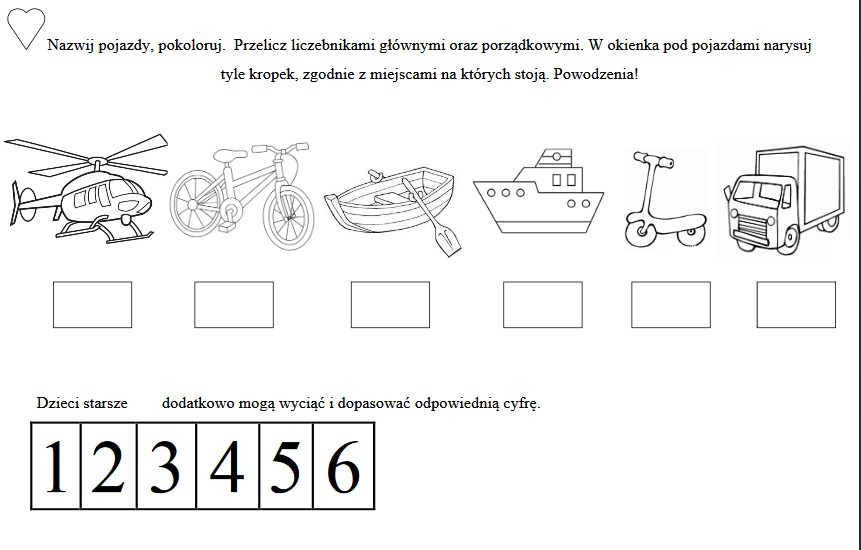 2. Prečítaj slabiky a prepíš ich tlačeným písmom.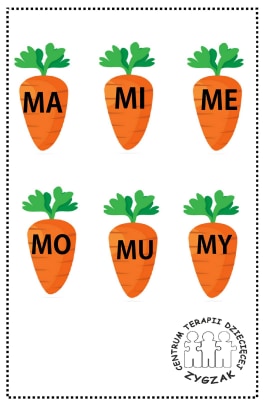 3.Prečítaj vetu a napíš ju písaným písmom.Mama má       ..........................................................................................   .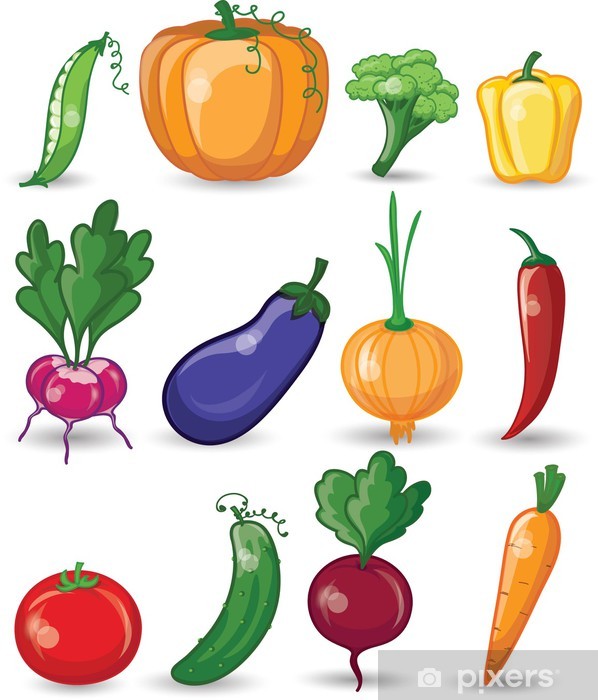 Mama má a ................................................................................   .........Vyfarbi podľa pokynov (diktuje učiteľ).3.PL-   Meno: .................................................................................slabiku MA – červenou		slabiku ME – žltou		slabiku MU – modrouslovo MAJA - oranžovou 	slovo MALÁ – zelenou		slovo MAJA – ružovouMKRTPLFDBAÉIUÓSVHŤGYZCFCHJNŽŇMAMEMIMOMULÁSÁDOREFASOSÚGOGURANÁTAPALINOKOBAZAPELOKUŽELEOSAMISAPERORUKAKOZAVISÍSOVAMÚKAMALÁELALESSOLIMILAEMAPESROSALAMASAMUMEVAMAMAMAMAMAMALÁMALÁMAJAMAJAMAJA